Name: __________________________		Date: __________________STEREOTYPES & IMMIGRATION BOGGLE REVIEW			Directions: Inside the circle, list every word, concept, term, or idea you can remember relating to our unit and the last couple of days.  Outside the circle, you will write down what your classmates remembered, but you forgot.Name: __________________________		Date: __________________STEREOTYPES & IMMIGRATION BOGGLE REVIEW			Directions: Inside the circle, list every word, concept, term, or idea you can remember relating to our unit and the last couple of days.  Outside the circle, you will write down what your classmates remembered, but you forgot.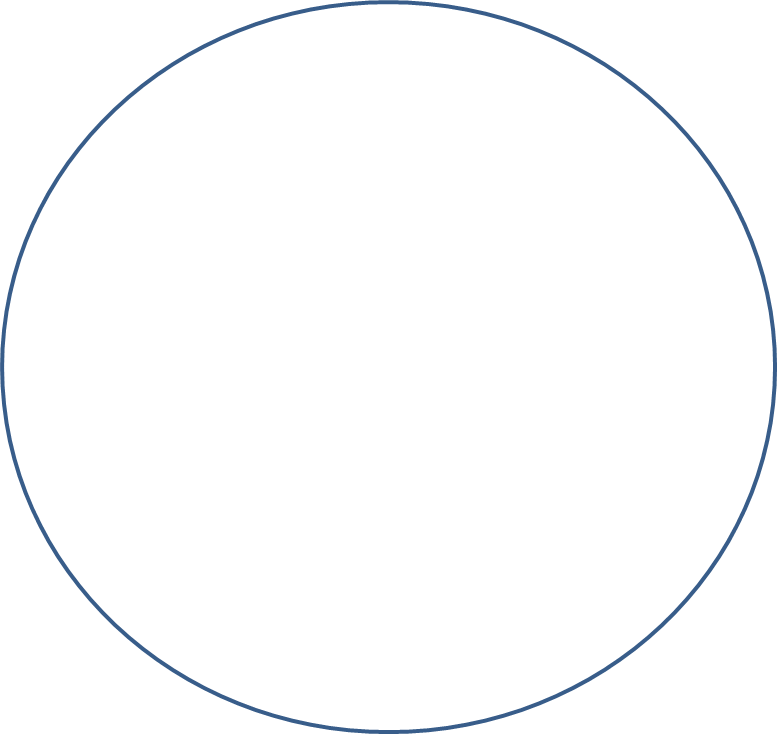 